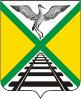 СОВЕТ МУНИЦИПАЛЬНОГО РАЙОНА                                                     «ЗАБАЙКАЛЬСКИЙ РАЙОН»РЕШЕНИЕ п.г.т.Забайкальск 29 декабря   2015 года                                                                           № 232  О внесении  изменений в решение Совета муниципального района "Забайкальский район" от 27.11.2015 года  № 216 «О порядке разработки и корректировки плана мероприятий по реализации стратегии социально-экономического развития муниципального района «Забайкальский район»  на период до 2021 года, осуществления мониторинга и контроля его реализацииВ целях приведения нормативного правового акта в соответствие, на основании статьи 24 Устава муниципального района "Забайкальский район", Совет муниципального района "Забайкальский район"  решил:        1. Внести в решение Совета муниципального района "Забайкальский район"  от  27.11.2015 года  № 216  «О порядке разработки и корректировки плана мероприятий по реализации стратегии социально-экономического развития муниципального района «Забайкальский район»  на период до 2021 года, осуществления мониторинга и контроля его реализации»  следующие изменения: в  наименовании и по всему тексту решения  цифру «2021» заменить  цифрой  «2030».2. Опубликовать официально данное решение в официальном вестнике «Забайкальское обозрение», в информационно-телекоммуникационной сети Интернет на сайте муниципального района "Забайкальский район".3.Решение вступает в силу после официального опубликования (обнародования).и.о. Главы муниципального района "Забайкальский район"                                                                        А.П. Кан